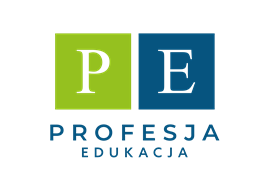 PROFESJA EDUKACJA POLICEALNA SZKOŁA ZAWODOWAHARMONOGRAM ZJAZDÓW SEMESTR JESIENNY 2023/2024TRYB STACJONARNY ZAOCZNYZjazdPIĄTEK SOBOTANIEDZIELA108.09.202309.09.202310.09.2023215.09.202316.09.202317.09.2023322.09.202323.09.202324.09.2023429.09.202330.09.202301.10.2023506.10.202307.10.202308.10.2023613.10.202314.10.202315.10.2023720.10.202321.10.202322.10.2023827.10.202328.10.202329.10.2023903.11.202304.11.202305.11.20231017.11.202318.11.202319.11.20231124.11.202325.11.202326.11.20231201.12.202302.12.202303.12.20231308.12.202309.12.202310.12.20231415.12.202316.12.202317.12.20231512.01.202413.01.202414.01.20241619.01.202420.01.202221.01.2024